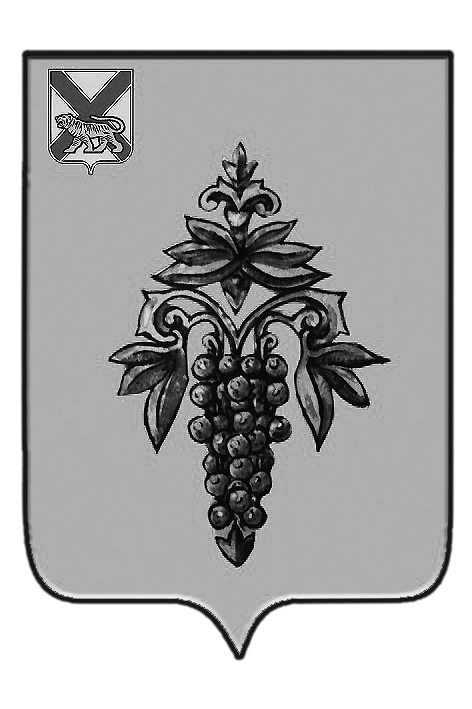 ДУМА ЧУГУЕВСКОГО МУНИЦИПАЛЬНОГО ОКРУГА Р  Е  Ш  Е  Н  И  ЕНа основании решения Думы Чугуевского муниципального района от 22 августа 2014 года № 444 «Положение о звании «Почетный гражданин Чугуевского района» (в редакции решений  № 102-НПА от 07.09.2016, № 226-НПА от 30.06.2017, № 286-НПА от 20.12.2017, № 377-НПА от 04.09.2018, № 479-НПА от 11.09.2019, № 519-НПА от 25.02.2020), решения Думы Чугуевского муниципального округа от 15 августа 2020 года № 70 «О досрочном прекращении полномочий депутата   I созыва Думы  Чугуевского муниципального округа  по одномандатному избирательному округу № 4,  Дума Чугуевского муниципального округаРЕШИЛА:1. Предложить в состав комиссии по предварительному рассмотрению документов о присвоении звания «Почетный гражданин Чугуевского района» кандидатуры депутата Думы Чугуевского муниципального округа:Ермошину Надежду Ивановну - председателя постоянной комиссии по вопросам социальной политики и делам молодежи Думы Чугуевского муниципального округа, депутата избирательного округа № 9.2. Настоящее решение вступает в силу со дня его принятия.Председатель ДумыЧугуевского муниципального округа  						Е.В.Пачковот 25.09.2020г.   № 92О выдвижении кандидатуры депутата Думы Чугуевского муниципального округа в состав комиссии по предварительному рассмотрению документов о присвоении звания «Почетный гражданин Чугуевского района»О выдвижении кандидатуры депутата Думы Чугуевского муниципального округа в состав комиссии по предварительному рассмотрению документов о присвоении звания «Почетный гражданин Чугуевского района»О выдвижении кандидатуры депутата Думы Чугуевского муниципального округа в состав комиссии по предварительному рассмотрению документов о присвоении звания «Почетный гражданин Чугуевского района»